ИНСТРУКЦИЯ ПО УСТАНОВКЕИ ЭКСПЛУАТАЦИИ ФАКЕЛЬНОЙ ПЕЛЛЕТНОЙГОРЕЛКИ «ТЕРМИНАТОР- 75»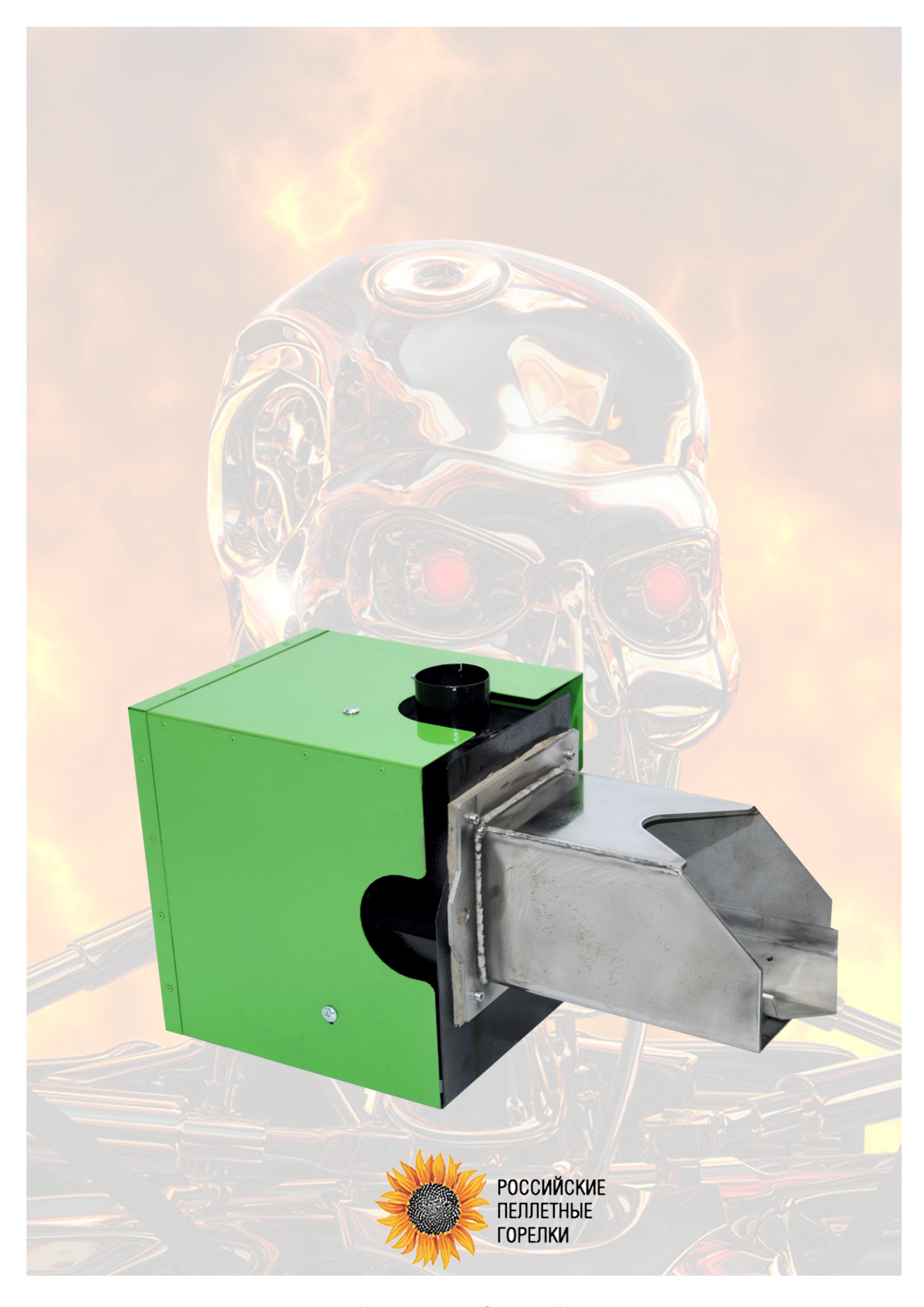 Московская область                                                                              г.  Волоколамск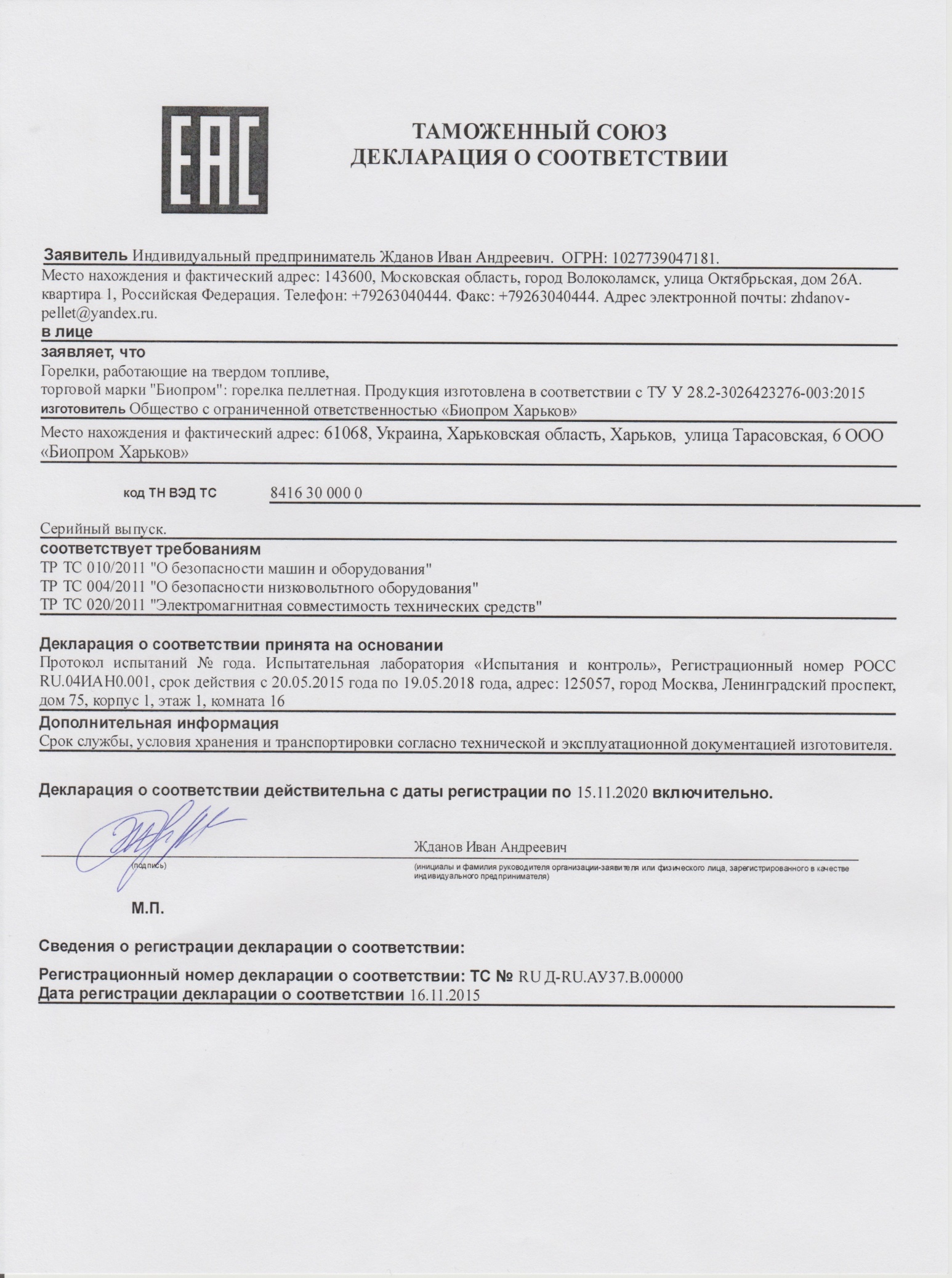                              Уважаемый покупатель!Вы приобрели пеллетную горелку «Терминатор», произведенную  по заказу ИП Жданов И.А.  143600 Московская область г. Волоколамск ул Панфирова д. 20 ТЦ Колизейкомпанией «Биопром Харьков», ул. Тарасовская 6, г. Харьков, Украина, 61068.В конструкции горелки использованы материалы наилучшего качества и комплектующие ведущих зарубежных производителей.При соблюдении данной инструкции, мы гарантируем долговременную, надежную и безопасную эксплуатацию горели.  ВНИМАНИЕ!  Перед началом эксплуатации горелки, пожалуйста, внимательно прочтите данную инструкцию.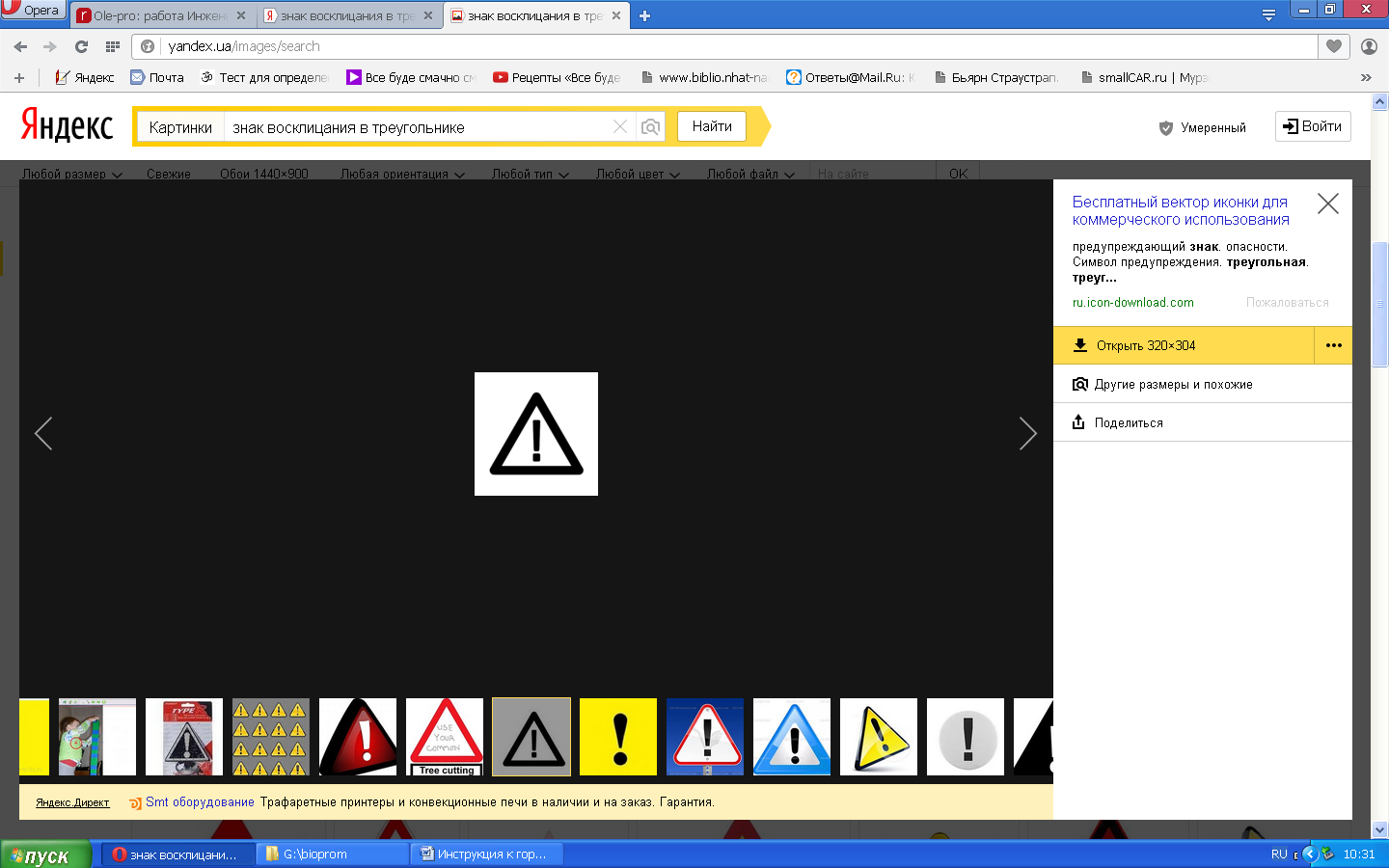  - Перед осуществлением любых работ с горелкой, необходимо отключить электрическое питание – Работы по обслуживанию и ремонту горелки должны проводиться квалифицированным специалистом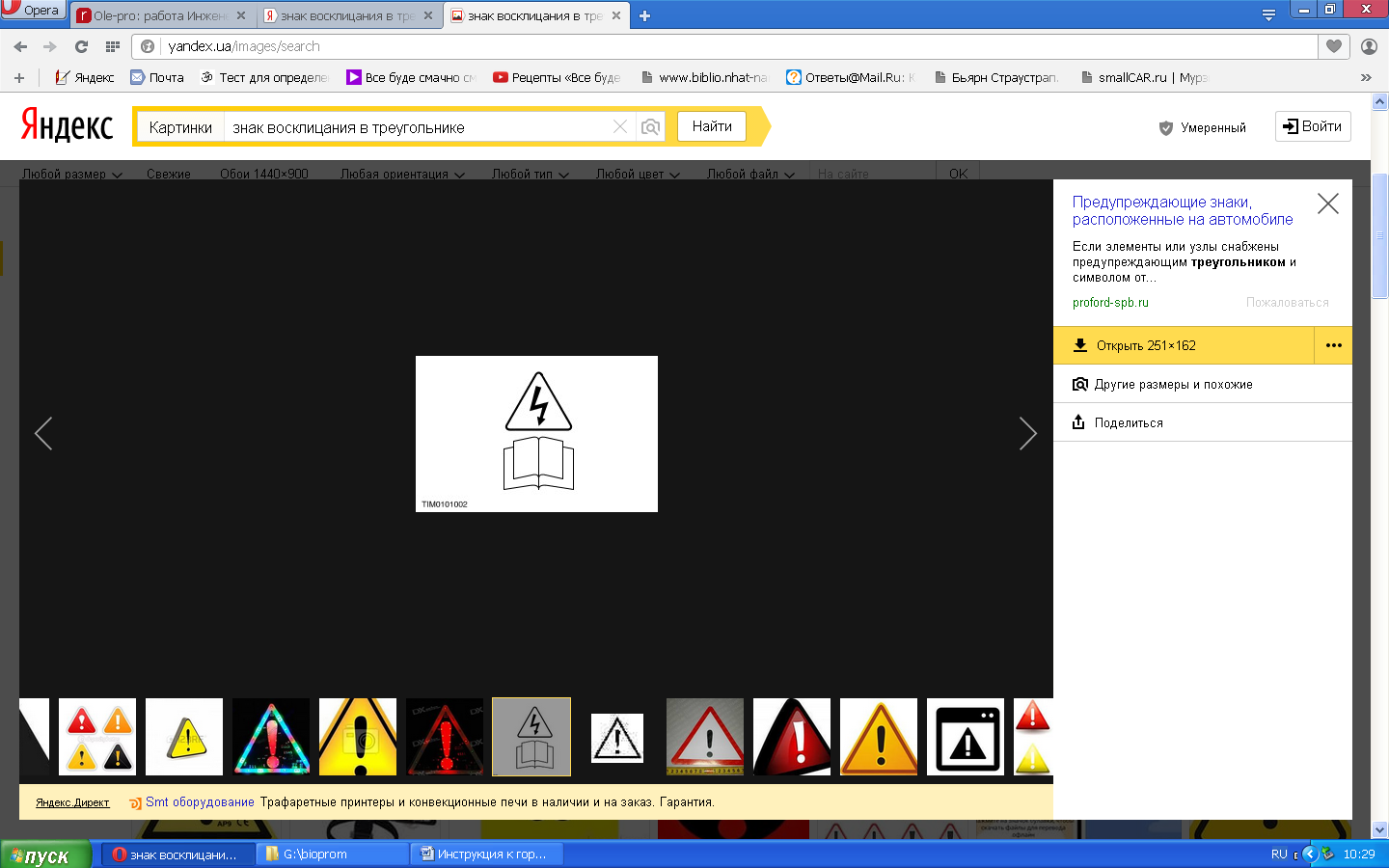 ОБЩИЕ ПОЛОЖЕНИЯГорелка пиллетная «Терминатор75» (далее горелка), является автоматической, самоочищающейся горелкой факельного типа и предназначена для работы на пеллетах (топливных гранулах).1.1 Требования к топливуГорелка предназначена для работы на пеллетах изготовленных из древесных опилок (характеристики указаны в Таблице 1.)Производитель не гарантирует качественную и эффективную работу горелки на пеллетах, изготовленных из другого материала (лузга подсолнечника, солома, прочее).Таблица 1 – Характеристики применяемого топлива1.2 Технические характеристики горелкиГорелка предназначена для работы с твердотопливными котлами, а также, как альтернатива газовым и жидко-топливным горелкам для жаротрубных водогрейных котлов, кроме двухходовых жаротрубных котлов с реверсивной топкой. (Конструкция котла должна позволять сбор и удаление золы).Горелка обладает высокими экологическими показателями, низкой эмиссией выхлопных газов и низким энергопотреблением.Автоматика управление горелкой позволяет наиболее эффективно использовать топливо и подстраивать работу горелки под требования системы отопления. Автоматика управление горелкой позволяет работать с комнатным термостатом (программатором).ВНИМАНИЕ! Перед покупкой горелки уточните у специалиста ее технические характеристики, на предмет соответствия Вашему котлу.Габаритные размеры и посадочные места горелки 50кВтГорелка Терминатор 75 кВт, легко устанавливается в двери топки котла, или в место предназначенном заводом производителя котла. Установка производится с помощью переходного фланца и уплотнительных элементов. Ниже приведены чертежи монтажных отверстий горелки: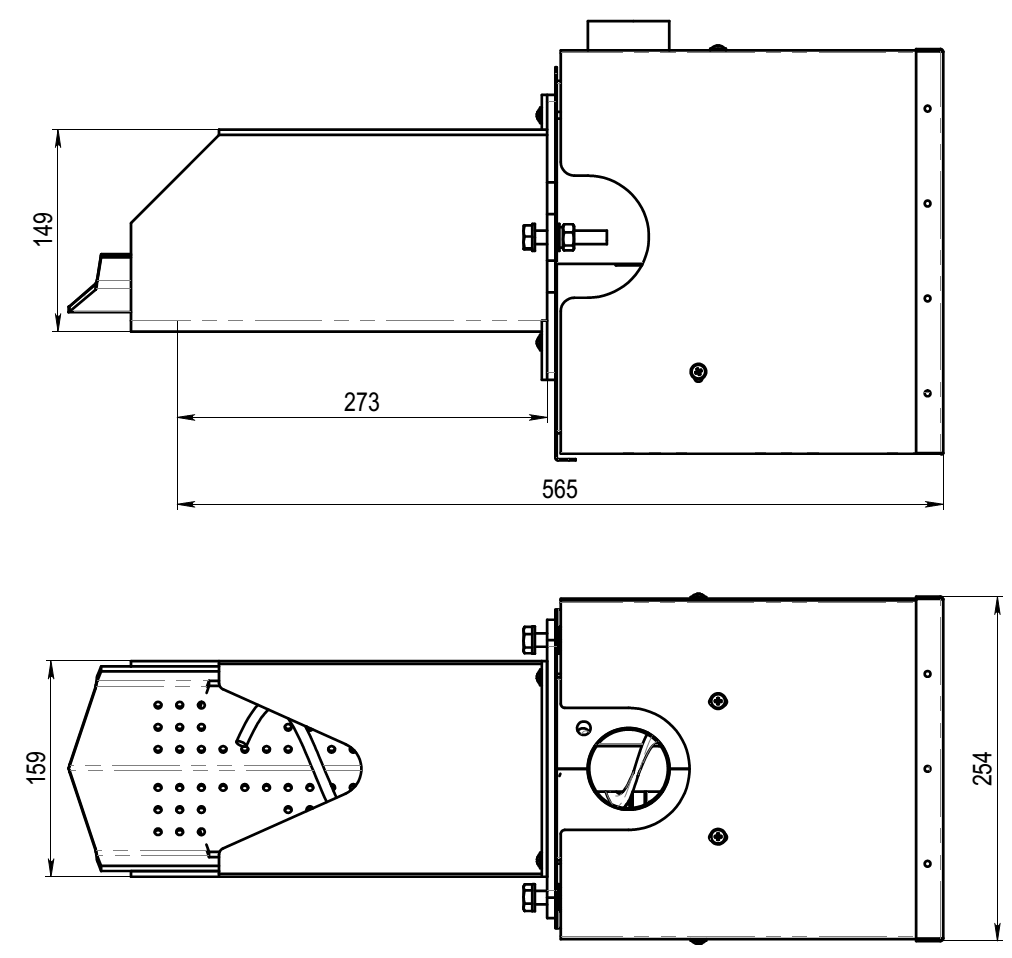 Рис. 1.1 – Габаритные размеры горелки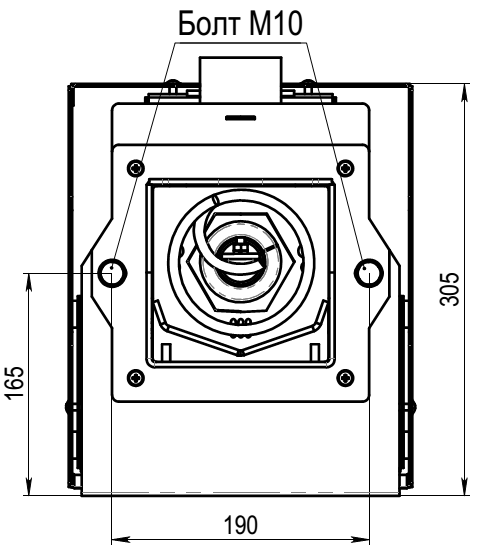 Рис. 1.2 - Габаритные размеры горелки (вид спереди)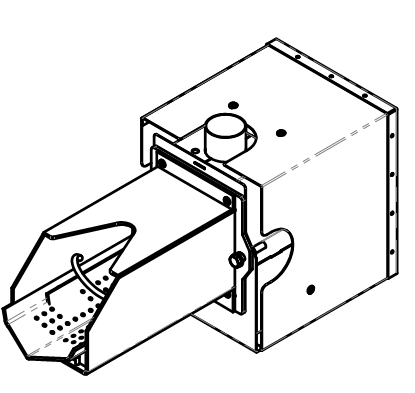 Рис.2 – Внешний вид горелки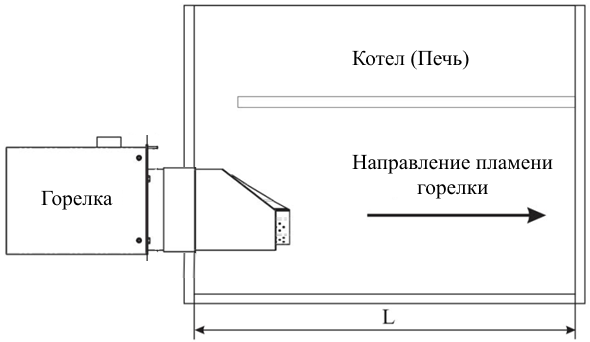 Рис.3 – Расположение горелки в топке котлаТопливный бункер Бункер для топлива изготавливается из не горючего материала и располагается на определенном расстоянии от горелки. В нижней части бункера должно быть посадочное место для шнекового питателя. Угол наклона последнего не должен превышать 45 градусов. Пример приведен на рисунке: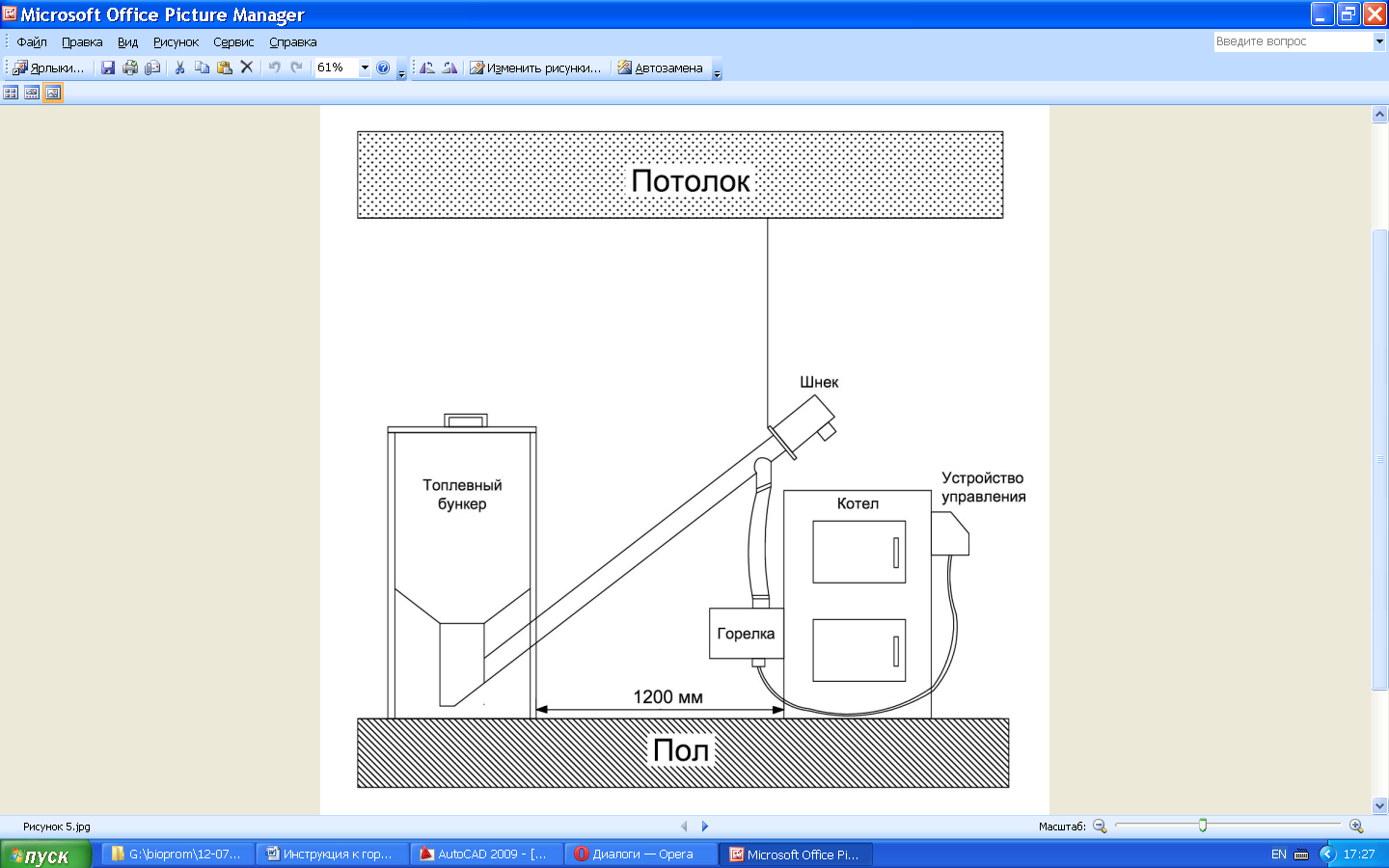 Рис.4 – Схема установки горелки и устройства подачиШнековый питательШнековый питатель служит для подачи топлива из бункера к горелке. Он состоит из трубы, двигателя 230В, предохранительного клапана рис.5: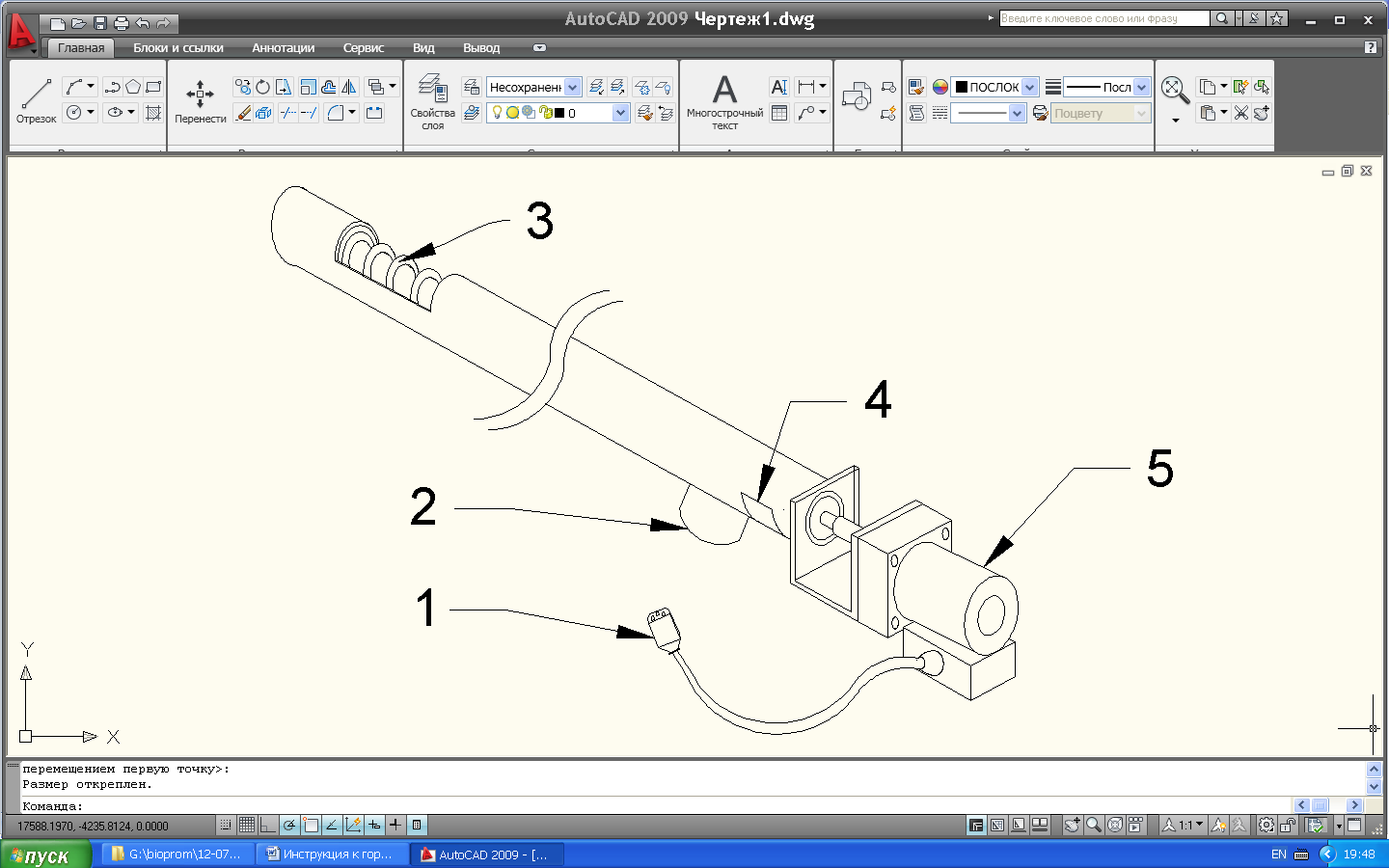 Рис.5 – Шнековый питатель1 – Шнур питания; 2 – Патрубок выхода пеллеты; 3 – Отверстия забора пеллеты; 4 – Предохранитель; 5 – Двигатель.Схема подключенияБлок управления горелки являет собой отдельно стоящее устройство и для работы требуется коммутация электрических цепей горелки и блока. Схема подключения изображена на рисунке 6, 7, 8. 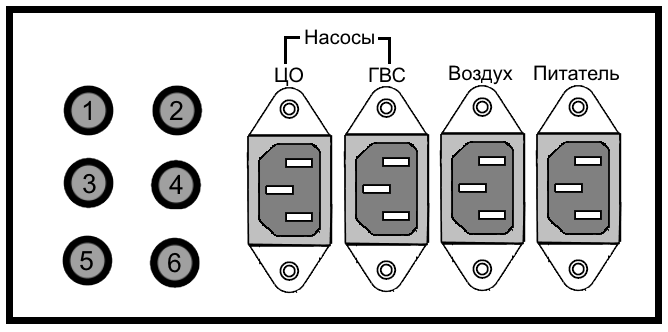 Рис. 6 – Задняя панель регулятора AIR BIO PID.1 – Датчик горячего водоснабжения (ГВС); 2 – Датчик центрального отопления (ЦО); 3 – Датчик корзины; 4 – Датчик топочных газов; 5 – Шнур подключения горелки; 6 – Питание регулятора.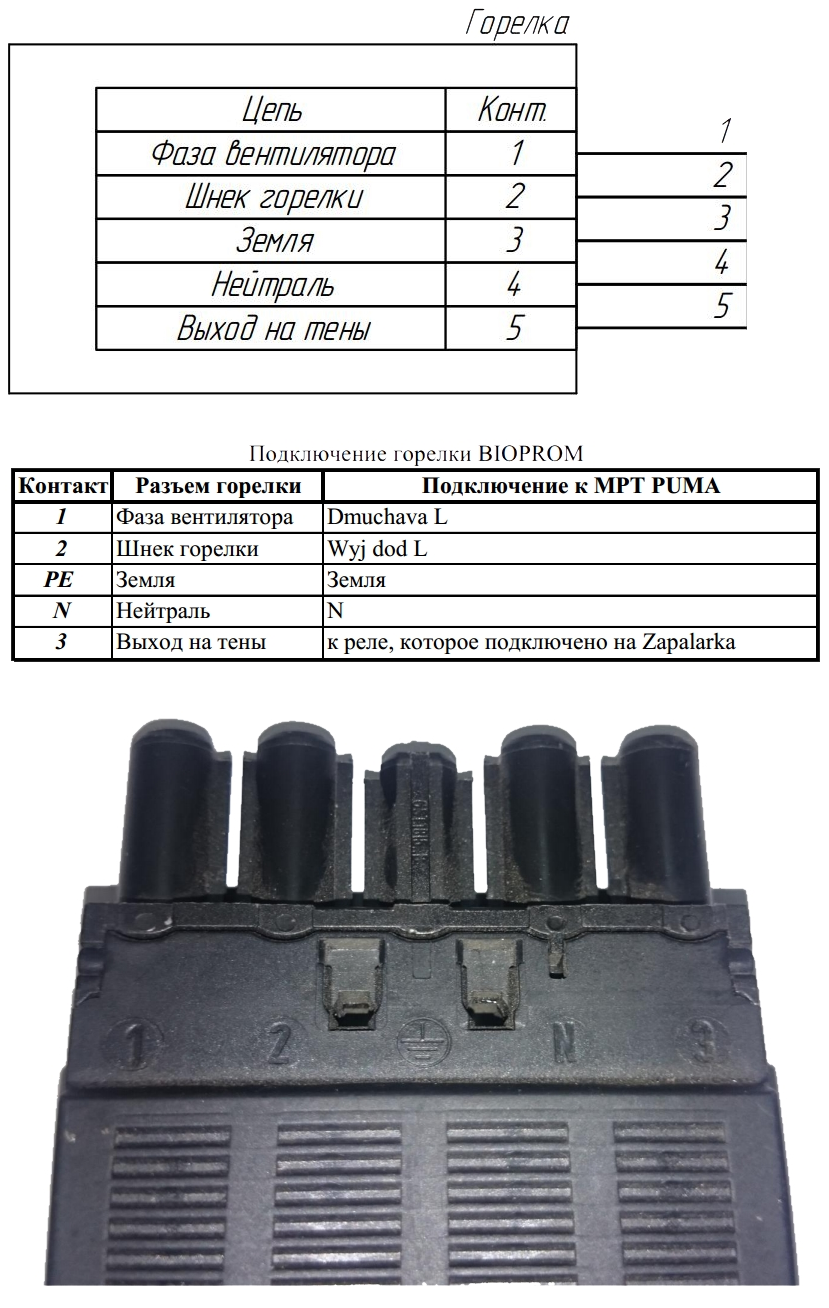 Рис. 7 – Разъем подключения горелки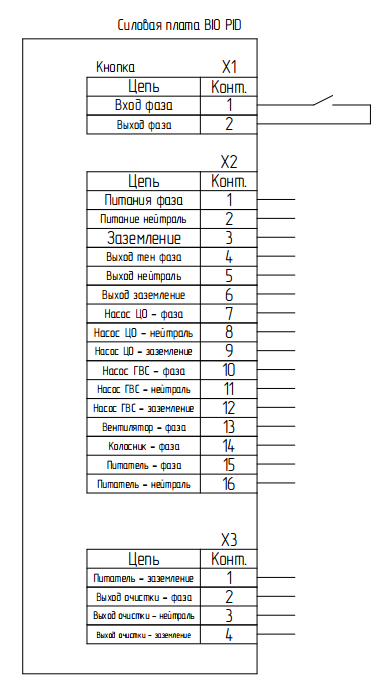 Рис. 8 – Подключение цепей на силовой плате БУТаблица 3. Размеры камеры сгорания для горелок 75 кВтТаблица 4. Технические характеристики горелки КОМПЛЕКТ ПОСТАВКИУСТРОЙСТВО ГОРЕЛКИ И ПРИНЦИП РАБОТЫГорелка представляет собой модульную конструкцию, состоящую из таких основных элементов:- Корпуса с соплом горелки и фланцем для монтажа;- Топки горелки;- Главной монтажной панели, на которой установлен воздушный вентилятор, привод механизма очистки горелки, нагреватели для поджога пеллет, разъемы подключения питания и управления;- Механизма очистки горелки;- Защитного кожуха. В конструкции горелки использованы материалы, обладающие повышенной жаростойкостью, кислотоустойчивостью, стойкостью к коррозии. После установки горелки, топка горелки находится внутри котла, а наружные поверхности горелки не греются до опасной температуры.Горелка работает автоматически во всех режимах: розжиг, горение, ожидание (поддержка), тушение.Процесс розжига горелки начинается с включения вентилятора, с целью удаления из камеры сжигания котла остаточных газов. Затем включается устройство воспламенения топлива. Воспламенение происходит за счет подачи на топливо воздуха, нагретого до высокой температуры (ок.500°С).Процесс воспламенения топлива контролируется при помощи датчика температуры отходящих газов.В дальнейшем блок управления горелки поддерживает полностью автоматическую работу во всех режимах.Автоматика с высокой точностью поддерживает температуру теплоносителя Пользователю необходимо только установить требуемые параметры температуры, установить текущее значение времени. (Подробная информация о настройках работы горелки изложена в инструкции по эксплуатации блока управления).ТРЕБОВАНИЯ К УСТАНОВКЕ ГОРЕЛКИГорелка, главным образом, предназначена для установки в водогрейных котлах, работающих на твердом топливе. Наиболее распространенным способом установки горелки в твердотопливный котел, является ее монтаж в дверцу загрузочной камеры.В зависимости от конструкции котла, необходимо выбрать способ установки, обеспечивающий полную работоспособность котла и возможность очистки котла и горелки от золы, доступ для осмотра и обслуживания.Горелка может быть использована как альтернатива газовым и жидкотопливным горелкам к жаротрубным водонагревательным котлам.4.1 Инструкция по установке горелкиПроверить комплект поставки.Снять упаковочную пленку.Упаковочные материалы должны быть утилизированы, с целью недопущения травмирования людей.Наиболее приемлемым местом установки горелки является дверца загрузочной камеры котла. Некоторые производители котлов предусматривают специальные места для установки горелки. Эти места указаны в инструкциях к конкретному котлу.Провести разметку места установки монтажного фланца.Установить горелку. ИНСТРУКЦИЯ ПО ЗАПУСКУ ГОРЕЛКИ5.1. Проверьте наличие теплоносителя в системе отопления. При необходимости долейте его.5.2. Обеспечьте необходимый приток воздуха для горения.5.3 Вставьте трубу питателя в приемное отверстие бункера. Зафиксируйте трубу питателя, удобным для Вас способом, под углом 30-45°5.4. Перед запуском горелки убедитесь в наличии топлива в бункере. При необходимости пополните его запас.Патрубок выгрузки пеллет на шнековом питателе должен располагаться в вертикальной плоскости. В противном случае, возможно заклинивание шнека.5.5 Гибкую трубку, соединяющую трубу питателя с горелкой, установите так, чтобы исключить застревание топлива (как можно ближе к вертикальной линии и с минимальным прогибом).5.6 Выполните все электрические соединения горелки и блока управления.Оборудование должно иметь защитное заземление5.7 Подайте электрическое питание на блок управления горелки.5.8 Нажмите кнопку вкл./выкл. на панели блока управления.5.9 Согласно инструкции, к блоку управления, установите текущее время, желаемую температуру теплоносителя.5.10 Настройте период подачи топлива5.11 После подтверждения всех настроек горелка перейдет в автоматический режим работы.При первом пуске горелки время ее запуска может быть несколько увеличено. Это связано с необходимостью наполнения питателя топливом.В контролере предусмотрен режим «Ручная работа». В этом режиме возможно принудительное включение питателя для загрузки топлива. Процесс подачи топлива в горелку можно контролировать визуально через гибкую термостойкую трубку.ОПИСАНИЕ ФУНКЦИЙГорелка может работать в 3-х режимах: розжиг, рабочий режим, выгорание. Подробное описание всех режимов работы см. в инструкции к блоку управления горелкой.НЕИСПРАВНОСТИ И МЕТОДЫ ИХ УСТРАНЕНИЯРЕКОМЕНДАЦИИ ПО УСЛОВИЯМ ЭКСПЛУАТАЦИИПрименять топливо соответствующего качества.Обеспечивать чистоту топки горелки. Не реже, чем один раз в неделю очищать ее от остатков продуктов горения (зола, шлак). При необходимости проводить очистку чаще, в зависимости от качества используемого топлива.Во время сжигания топлива с большим количеством примесей и/или топлива, образующего много шлаков (температура плавления золы ниже 1300°С), может возникнуть необходимость в чистке горелки каждые несколько часов.Один раз в год, перед началом отопительного сезона, провести осмотр горелки сервисным специалистом.Поддерживать чистоту помещения, где установлена горелка.Обеспечить необходимый приток воздуха для горения в помещение, где установлена горелка.Регулярно проверять состояние и работоспособность дымовых и вентиляционных каналов.ТРЕБОВАНИЯ БЕЗОПАСНОСТИС целью обеспечения безопасных условий эксплуатации горелки, необходимо соблюдать следующие правила:горелку могут эксплуатировать только лица, достигшие 18-ти летнего возраста. Перед использованием горелки обязательно ознакомиться с данной инструкцией по эксплуатации, следить за тем, чтобы во время работы горелки поблизости не было детей;ни при каких обстоятельствах не совать руки в контейнер для топлива и не касаться вращающихся частей питателя, горелки;поддерживать горелку в исправном техническом состоянии;поддерживать помещение, где установлена горелка, в чистоте и не хранить в нем легко воспламеняемых, горючих материалов, а также материалов, вызывающих коррозию металла;очистку горелки и котла производить только на не работающем оборудовании;перед выполнением любых работ на горелке, необходимо ее обесточить! УТИЛИЗАЦИЯ ГОРЕЛКИ В конструкции горелки использованы материалы, подлежащие вторичной переработке. Для ликвидации материалов, использованных в горелке, рекомендуем обратиться в специализированные организации, занимающиеся утилизацией вторичного сырья.Предприятие - изготовитель оставляет за собой право вносить изменения в конструкцию горелки и аксессуаров к ней, не снижающие ее основные характеристики.ГАРАНТИЙНЫЕ ОБЯЗАТЕЛЬСТВАГарантийный срок на горелку «Терминатор 75» составляет 12 месяцев с момента первого пуска (ввода в эксплуатацию), но не более 24 месяцев с момента производства. В течение гарантийного срока производитель гарантирует бесплатное устранение дефектов оборудования, связанных с заводом-изготовителем.Документами, подтверждающими право на бесплатное устранение дефектов, являются: заполненный Гарантийный талон, с подписью покупателя и документы, подтверждающие продажу (товарный чек, штамп торгующей организации), талон ввода в эксплуатацию. Гарантийный талон с отсутствием необходимых подписей, печатей, штампов и отсутствием даты продажи считается недействительным, и гарантия на изделие не распространяетсяТалон ввода в эксплуатацию, необходимо направить в адрес производителя в течение 14 дней с момента проведения работ. Ответственность за качественное проведение работ по вводу в эксплуатацию и настройку параметров работы горелки несет организация, выполнившая данные работы.Гарантийный ремонт имеет право выполнять только компания производитель или ее уполномоченный представитель.Гарантийный ремонт проводится в течение 14 дней с момента получения изделия уполномоченным представителем или компанией производителем.Гарантия не распространяется на неисправности, возникшие вследствие:использования горелки с нарушениями условий монтажа и эксплуатации, изложенных в данной инструкции, использования горелки не по назначению;механических повреждений узлов и/или деталей горелки;использования некачественного топлива.В случае обнаружения дефектов, указанных в п.11.6 ремонт осуществляется за счет покупателя. Об отказе в проведении гарантийного ремонта покупателю будет сообщено до начала производства работ.Гарантийный талон№ ____________________В соответствии с указанными условиями предоставляется гарантия на пеллетную горелку «Терминатор» сроком 12 (двенадцать) месяцев с даты продажи, но не дольше, чем 24 месяца с даты производства, который эксплуатируется в соответствии с техническим паспортом.Контроль:_________________________(ФИО) _____________(подпись)Серийный номер 				______________________К товару претензий не имею _______________________________							(подпись покупателя)По всем вопросам гарантийного и послегарантийного обслуживания обращаться по адресу :Россия  143600 МО г Волоколамск уг Октябрьская дом 26Телефоны линии поддержки  8(926) 3040444    8(916)3608459   НАШ САЙТ zhdanov-pellet.ruУкраина г.Харьков, ул. Тарасовская 6. тел.057-757-68-33. http://bioprom.com.ua/. info@ bioprom.com.ua.Все отзывы, замечания и пожелания можно отправить на e-mail – no13@bioprom.com.ua.ОТМЕТКИ О ПРОВЕДЕНИИ ТЕХНИЧЕСКОГО ОБСЛУЖИВАНИЯОТМЕТКИ О ПРОВЕДЕНИИ ТЕХНИЧЕСКОГО ОБСЛУЖИВАНИЯ продолжениеДЛЯ ЗАМЕТОКТаблиц настройки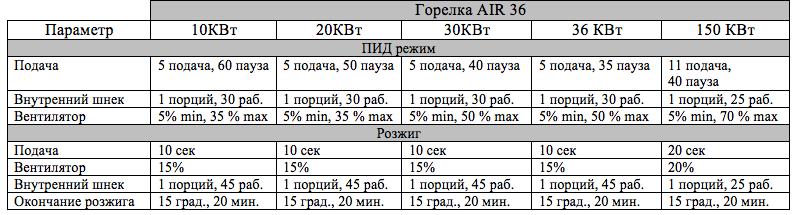 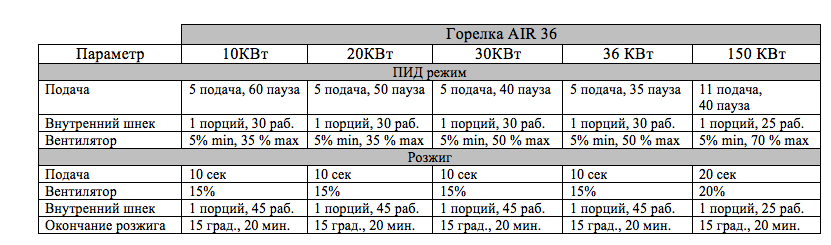 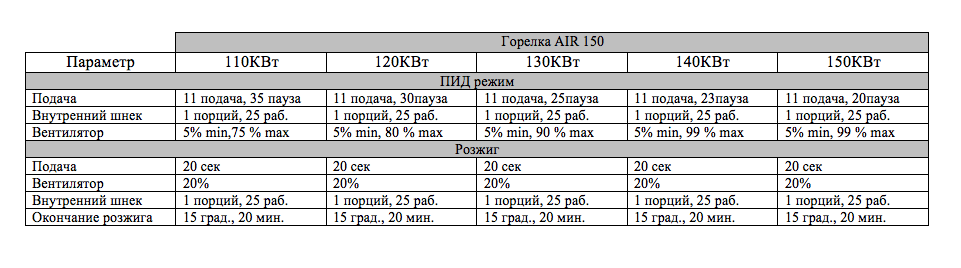 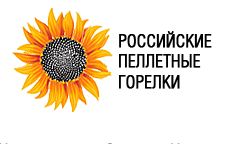 ИП Жданов И.А.143600 Московская обл. г. ВолоколамскZhdanov-pellet.ruПараметрЕд. измеренияЗначениеДлинамм6 - 8Диаметр Ø*мм4 - 5Плотность, насыпная/удельнаякг/м3≥600/1000 - 1400Содержание мелких фракций ≤ 3мм%≤ 8Теплотворная способностьМДж/кг. (кВт/кг.)≥ 15 (4.4)Содержание золы (не более)%1.6Влажность%≤ 10Температура зоны горения°Сдо 1250ПараметрВеличинаМинимальный размер камеры сгорания:Минимальный размер камеры сгорания:Минимальный объем камеры сгорания, м3 0,07Минимальная длина камеры сгорания, мм790Пример минимальных размеров камеры сгорания:Пример минимальных размеров камеры сгорания:Ширина, мм273Высота, мм327Минимальная длина, мм790Пример минимальных размеров цилиндрической камеры сгорания:Пример минимальных размеров цилиндрической камеры сгорания:Минимальный диаметр, мм337Минимальная длина, мм790Давление в камере сгорания, Па25Минимальная тяга в дымоходеМинимальная тяга в дымоходеМинимальная тяга дымохода, Па30ПараметрВеличинаМощность30 – 80 кВтНапряжение Сети230V AC/50Hz  Вес15 кг.Потребляемая мощность (работа)45 Вт. (средняя)Потребляемая мощность (розжиг)325 Вт.Вид топливаПеллет 6 – 8 ммЭффективность> 99%КПД> 90%Регулировка мощности горелкида (5 – 100%)Регулировка оборотов вентиляторада (5 – 100%)Функции контроллераФункции контроллераОбслуживание насоса Ц.О.даОбслуживание насоса Тепл. ВодыДаОбслуживание комн. термостатаДаДлина подавателя пеллет0,5 – 2 м- горелка в сборе - 1 шт.- блок управления горелкой с комплектом датчиков и соединительных проводов- 1 комплект- шнековый питатель, длина0,5- 2 м - привод питателя- 1 шт. - гибкая термостойкая труба для присоединения питателя к горелке- 0.8 м- комплект сопроводительных документов- 1 комплект- упаковка горелки - 1 шт.№НеисправностьВозможная причинаСпособ устранения1Горелка не зажигаетсяОтсутствие топлива.Пополнить запас топлива.Удалить ошибку на контроллере, нажав кнопку «Стоп».Повторить процесс розжига, нажав кнопку «Старт».1Горелка не зажигаетсяНеисправен воспламенитель (ТЭН)1.Связаться с производителем или сервисной организацией.1Горелка не зажигаетсяБольшое количество шлака в топке горелки.1.Обесточить горелку.2.Дать остыть до безопасной температуры (ниже 45°С).3.Аккуратно	очистить топку, для восстановления проходимости воздушных каналов.1Горелка не зажигаетсяНе работает питатель.1.Заменить предохранитель привода питателя.2. Заменить привод питателя.2Перегрев котла (горит индикатор перегрева на панели контроллера)Превышение максимальной температуры нагрева котла.1.Нажать кнопку «Стоп» на контроллере.2. Дать остыть котлу.3. Определить причину перегрева и принять меры к ее устранению.3Повреждение датчиков температурыПовреждение в цепи датчика температуры теплоносителя.1.Связаться	с сервисом производителя, если информация об ошибке не отменяется после нажатия кнопки «Стоп».2.Заменить датчик.3Повреждение датчиков температурыПовреждение в цепи датчика температуры уходящих газов.1.Связаться с сервисом производителя, если информация об ошибке не отменяется после нажатия кнопки «Стоп».4Горелка дымит, образуется сажа.Излишнее количество топлива по сравнению с воздухом. Загрязнена топка горелки шлаком.1. Дать остыть горелке, очистить топку горелки для проходимости воздушных каналов. 2. Отрегулировать количество топлива и количество оборотов вентилятора.5Топка горелки слишком часто забивается шлаком.Применяется топливо несоответствующего качества.1.Изменить	режим работы механизма очистки. (Смотри инструкцию к контроллеру).2.Сменить поставщика топлива.ДатаПодпись и печать производителя_______________________Дата продажиПодпись и печать продавца______________________Отметка о гарантийном ремонтеОписание дефекта: ____________________________________________________Причина выхода оборудования из строя: _______________________________________________________________________________________________________Произведенная работа по ремонту: ____________________________________________________________________________________________________________Название ремонтной организации: _______________________________________№ лицензии ____________ Мастер ________________ Дата ремонта ___________                                                                                                                   М.П.Отметка о гарантийном ремонтеОписание дефекта: ____________________________________________________Причина выхода оборудования из строя: _______________________________________________________________________________________________________Произведенная работа по ремонту: ____________________________________________________________________________________________________________Название ремонтной организации: _______________________________________№ лицензии ____________ Мастер ________________ Дата ремонта ___________                                                                                                                   М.П.Отметка о гарантийном ремонтеОписание дефекта: ____________________________________________________Причина выхода оборудования из строя: _______________________________________________________________________________________________________Произведенная работа по ремонту: ____________________________________________________________________________________________________________Название ремонтной организации: _______________________________________№ лицензии ____________ Мастер ________________ Дата ремонта ___________                                                                                                                   М.П.Отметка о гарантийном ремонтеОписание дефекта: ____________________________________________________Причина выхода оборудования из строя: _______________________________________________________________________________________________________Произведенная работа по ремонту: ____________________________________________________________________________________________________________Название ремонтной организации: _______________________________________№ лицензии ____________ Мастер ________________ Дата ремонта ___________                                                                                                                   М.П.ПримечаниеПодпись/ ПечатьПроведенные работыМастер/ Сервисный центрДатаПримечаниеПодпись/ ПечатьПроведенные работыМастер/ Сервисный центрДата